5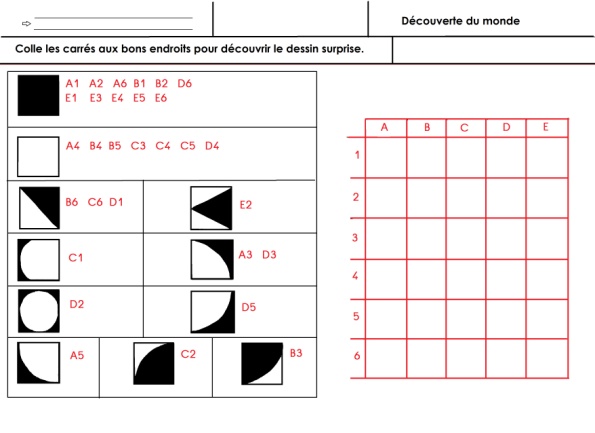 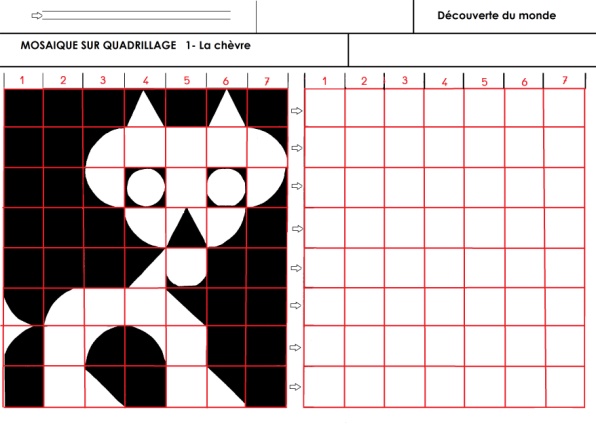 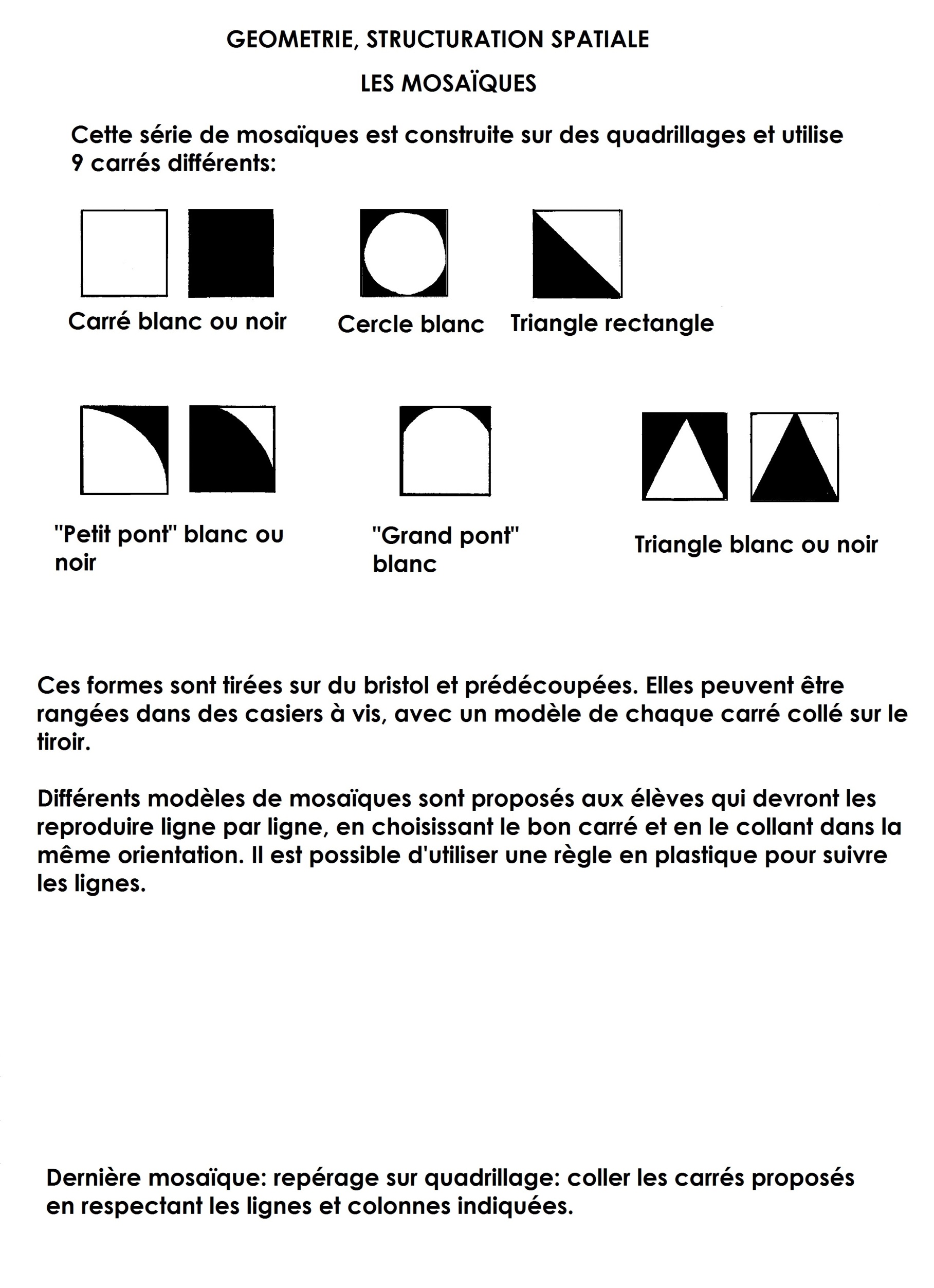 